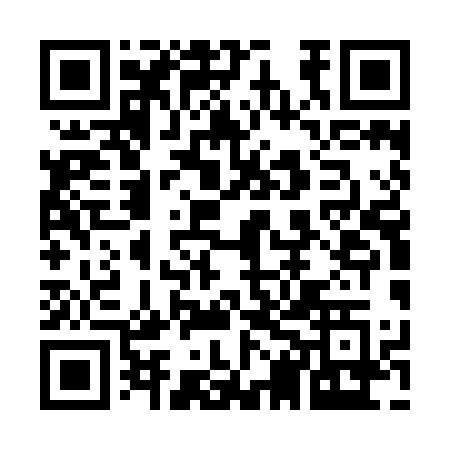 Prayer times for Fraser Landing, Quebec, CanadaMon 1 Jul 2024 - Wed 31 Jul 2024High Latitude Method: Angle Based RulePrayer Calculation Method: Islamic Society of North AmericaAsar Calculation Method: HanafiPrayer times provided by https://www.salahtimes.comDateDayFajrSunriseDhuhrAsrMaghribIsha1Mon3:225:231:146:399:0511:072Tue3:235:241:156:399:0511:063Wed3:245:241:156:399:0511:054Thu3:255:251:156:399:0411:045Fri3:265:261:156:389:0411:046Sat3:275:271:156:389:0411:037Sun3:285:271:156:389:0311:028Mon3:305:281:166:389:0311:019Tue3:315:291:166:389:0211:0010Wed3:325:301:166:379:0210:5811Thu3:345:311:166:379:0110:5712Fri3:355:321:166:379:0010:5613Sat3:375:321:166:379:0010:5514Sun3:385:331:166:368:5910:5315Mon3:405:341:166:368:5810:5216Tue3:425:351:166:358:5710:5017Wed3:435:361:176:358:5610:4918Thu3:455:371:176:358:5610:4719Fri3:475:381:176:348:5510:4620Sat3:485:391:176:348:5410:4421Sun3:505:401:176:338:5310:4322Mon3:525:421:176:328:5210:4123Tue3:545:431:176:328:5110:3924Wed3:555:441:176:318:4910:3725Thu3:575:451:176:318:4810:3626Fri3:595:461:176:308:4710:3427Sat4:015:471:176:298:4610:3228Sun4:035:481:176:298:4510:3029Mon4:045:491:176:288:4410:2830Tue4:065:511:176:278:4210:2631Wed4:085:521:176:268:4110:24